PDSA (Plan Do Study Act) FormCycle #Start Date:End Date:Improvement Initiative TitleImprovement Initiative TitleImprovement Initiative ReferenceImprovement Initiative ReferenceTeam LeadTeam LeadObjective of CycleObjective of CyclePlan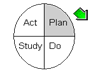 Describe the change to be tested:Describe the change to be tested:Describe the change to be tested:Describe the change to be tested:PlanHow will the change be tested?How will the change be tested?How will the change be tested?How will the change be tested?PlanWho will carry out the test?Who will carry out the test?Who will carry out the test?Who will carry out the test?PlanWhere will the test take place?Where will the test take place?Where will the test take place?Where will the test take place?PlanWhen will the test take place?When will the test take place?When will the test take place?When will the test take place?PlanWhat do you predict will be the results of this change?1.2.3.4.What do you predict will be the results of this change?1.2.3.4.What do you predict will be the results of this change?1.2.3.4.What do you predict will be the results of this change?1.2.3.4.PlanWhat information needs to be collected?What information needs to be collected?What information needs to be collected?What information needs to be collected?PlanWhy does this information need to be collected?Why does this information need to be collected?Why does this information need to be collected?Why does this information need to be collected?PlanWho will collect the data?Who will collect the data?Who will collect the data?Who will collect the data?PlanWho will analyse the data?Who will analyse the data?Who will analyse the data?Who will analyse the data?PlanWhen will the data be collected?When will the data be collected?When will the data be collected?When will the data be collected?PlanHow will the data be collected?How will the data be collected?How will the data be collected?How will the data be collected?Do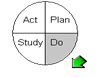 What were your observations from testing the change?What were your observations from testing the change?What were your observations from testing the change?What were your observations from testing the change?DoRecord any unexpected observations Record any unexpected observations Record any unexpected observations Record any unexpected observations DoDid your test go according to plan or did you make any changes?Did your test go according to plan or did you make any changes?Did your test go according to plan or did you make any changes?Did your test go according to plan or did you make any changes?Study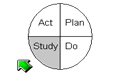 Compare your predictions to the analysis of your results (copy your predictions below and provide an associated analysis)Compare your predictions to the analysis of your results (copy your predictions below and provide an associated analysis)Compare your predictions to the analysis of your results (copy your predictions below and provide an associated analysis)Compare your predictions to the analysis of your results (copy your predictions below and provide an associated analysis)StudyStudyPrediction 1:Prediction 1:Prediction 1:Prediction 1:StudyResults/ Learnings:Results/ Learnings:Results/ Learnings:Results/ Learnings:StudyStudyPrediction 2:Prediction 2:Prediction 2:Prediction 2:StudyResults/ Learnings:Results/ Learnings:Results/ Learnings:Results/ Learnings:StudyStudyPrediction 3:Prediction 3:Prediction 3:Prediction 3:StudyResults/ Learnings:Results/ Learnings:Results/ Learnings:Results/ Learnings:StudyStudyPrediction 4:Prediction 4:Prediction 4:Prediction 4:StudyResults/ Learnings:Results/ Learnings:Results/ Learnings:Results/ Learnings:StudyStudyDid the change lead to improvement?    Yes / NoDid the change lead to improvement?    Yes / NoDid the change lead to improvement?    Yes / NoDid the change lead to improvement?    Yes / NoStudyIf not, why not:If not, why not:If not, why not:If not, why not:Act 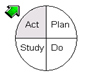 Describe your next PDSA cycle (Based on your learnings what is your next change to test?)Describe your next PDSA cycle (Based on your learnings what is your next change to test?)Describe your next PDSA cycle (Based on your learnings what is your next change to test?)Describe your next PDSA cycle (Based on your learnings what is your next change to test?)